FICHE RECAPITULATIVE 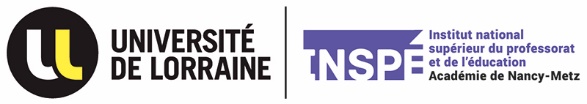 INSCRIPTION ADMINISTRATIVE Fonctionnaire Stagiaire (FS) PSY-EN2023/2024Document à joindre automatiquement avec les pièces demandées.Merci de cocher les cases correspondantes à votre situation Nom de naissance : ………………………………….………..	Prénom : ……………………………. FS mi-temps     FS temps-plein     Affectation :   1ère affectation     Renouvellement/ Prolongation     Les documents à fournir :Pour tous	 Fiche récapitulative d’inscription  Imprimé d’inscription 2023-2024Si concerné : Copie de la JAPD (pour les moins de 25 ans) Photo d’identité (votre nom inscrit au verso)